Materialliste für das Schuljahr 2022 / 2023Liebe Schüler, sehr geehrte Eltern,für den Unterricht in der 3. Klasse benötigen wir folgende Materialien: Mathematik:4x Hefte (DIN A4, Lineatur 40)            (umseitiger Rand)1x Arbeitsblock (DIN A4):		z.B. Kieserblock, kariert 3x Papierumschläge  DIN A4 (für die Hefte), 1x blau + 2x hellblauDeutsch: 4x Hefte (DIN A4, Lineatur 3)  1x Schreibblock (DIN A4):		z. B. Kieserblock, liniert3x Papierumschläge  DIN A4 (für die Hefte), 1x rot + 1x hellgrün + 1x gelbHSU: 2x Heft (DIN A4, Lineatur 3)1x Papierumschlag   DIN A4 (für das Heft), 1x dunkelgrünKunst:  1x Zeichenblock (DIN A3)1x Zeichenmappe (DIN A3)		1x Schuhkarton mit folgendem Inhalt:1x Malkasten (mit 12 Farben, inkl. der drei Grundfarben), Deckweiß3x Borstenpinsel (Nr. 6, 10, 12), 1x Haarpinsel (Nr. 8)kleiner Schwamm (am besten rund), ein Mallappen, Malerkittel (altes Hemd / Schürze), Wassergefäß (nicht aus Glas)1x Wachmalkreiden1x Schnellhefter (Lieblingsfarbe)weitere Fächer: 1x gelber Schnellhefter (DIN A4)  Musik1 Heft (DIN A4, Lineatur 3)  Englisch, 1x Papierumschlag (weiß)Religion (wird die Fachlehrkraft in der 1. Schulwoche bekannt geben)Sonstiges: 1x Sammelmappe (DIN A4)		z.B. Eckspanner1x Sammelmappe (DIN A4), schwarz1x Ordner 				breiter Rückendazu 1x Register (6-teilig)1x Ringbuch (schmale Mappe mit Ringbindung), orangedazu 1x Register (5-teilig)1x Heft ohne Lineatur (DIN-A4, Lineatur 20), 1x Papierumschlag (Lieblingsfarbe)1x Mäppchen mit: Füller (mit Ersatzpatronen), 2 Bleistiften, Holzfarbstiften, dünnen Filzstiften (Fineliner), Radiergummi, Lineal, Geodreieck, 1 neongelber Textmarker1x langes Lineal (30 cm)1x „Schlampermäppchen“ mit Schere, Klebestift, DosenspitzerHausschuhe und Sportkleidung / Sportschuhe mit heller Sohle (evtl. kleines Handtuch)bitte Größe überprüfen: passen die Schuhe / Sportsachen noch?Bitte binden Sie alle Hefte mit den darunter notierten Papierumschlägen ein und beschriften diese dann außen mit dem Vornamen (mit Bleistift!). Einheitliche Etiketten werde ich in der 1. Schulwoche anbringen.Die übrig gebliebenen Hefte (ohne Umschlag) bitte ebenfalls mit Vornamen beschriften.Alle weiteren Materialien Ihres Kindes sollten ebenfalls beschriftet sein (Schnellhefter, Schuhkarton, Stifte, Füller, Pinsel …).Die Arbeitshefte für die 3. Klasse sind bereits besorgt. Die Kosten gebe ich in der 1. Schulwoche bekannt.Ein Hausaufgabenheft bekommt Ihr Kind wieder von der Schule gestellt.Materialien der 2. Klasse können gerne wiederverwendet werden, wenn sie noch ordentlich und in einem guten Zustand sind.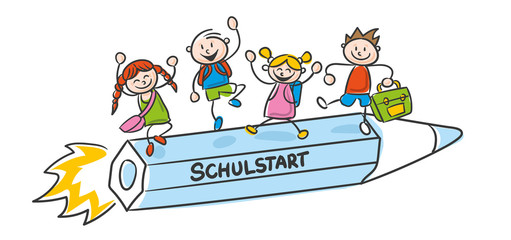 